Конспект образовательной деятельности по ФЭМП для детей 2-3 летТема «Разберём и соберём«Разберём и соберём» - игры с сенсорными коробкамиЦель: Закрепить знания детей об основных цветах (красный, желтый, синий, зеленый).  умения обозначать величину/размер предмета.Задачи:Обучающие задачи:  - продолжать учить различать предметы по размеру  - формировать представления о свойствах предметов: цвет, форма,  величина;- продолжать закреплять умение группировать однородные предметы по цвету (красный, зеленый, желтый, синий).Развивающие задачи:- Развивать память, мышление, внимание, активный словарный запас;- развивать мелкую моторику рук.Воспитательные задачи:- Воспитывать усидчивость, интерес к познавательной деятельности;- учить внимательно, слушать воспитателя и выполнять задание; -воспитывать дружелюбное отношение друг к другу.Материалы и оборудование: Игрушка (мишка), две большие пирамидки, сенсорные коробки с шариками основных цветовХод занятияРебята заходят в группу. Раздаётся сигнал машины-Би-би, би-би.Воспитатель ввозит машину- грузовик с Мишкой и колечками от большой пирамидки.Воспитатель: Ай-ай-ай, Миша? Что случилось с пирамидкой?Ребята видят игрушку мишку.Мишка: Я играл, играл, а собрать у меня не получается.Воспитатель: Это плохо Мишенька.Но ты не грусти.В нашей группе ребята тебе помогут, только пирамидки надо собирать правильно, сначала большие колечки, потом поменьше, меньше и маленькие. Ребята поможем Мише собрать пирамидку?Дети: ДаПодвижная игра: «Собери пирамидку»По ходу сбора пирамидки воспитатель уточняет цвет и размер колечек. Когда пирамидку собрали, воспитатель хвалит каждого ребенка. Мишка благодарит детей за помощь.Ребята садятся на стульчики. Воспитатель предлагает им поиграть.Воспитатель: (Подносит к своему уху мишку.) Ребята, Миша говорит, что у него нет друзей в лесу, не с кем поиграть. Давайте, поиграем с ним в наши цветные коробки.Дети: Да.Игры с «Сенсорными коробками»-соберём большие жёлтые шарики в жёлтую коробку-соберём зелёные маленькие кубики в зелёную коробку-соберём красные колечки от пирамидок в красную коробку-соберём все синие предметы в синюю коробку(по ходу игры, воспитатель задаёт детям вопросы- какого цвета, размера кубик, шарик, колечко; в какую коробку положил кубик, почему? и т.д.Стараясь спросить каждого ребёнка)Воспитатель: Миша понравилось тебе играть с ребятами? Ты знаешь теперь все цвета: назовём их ещё раз все вместе хором: желтый, зелёный, красный, синий ( воспитатель показывает Мише и детям кубик по очереди разного цвета-дети хором проговаривают цвета)Воспитатель: Молодцы. Скажем Мише- до свидания! (убирает игрушку). Вам понравилось играть с Мишей? -да. А вы мне понравились сегодня, я вам за это приготовила подарки (раздаёт мальчикам- бумажные звёздочки, девочкам-)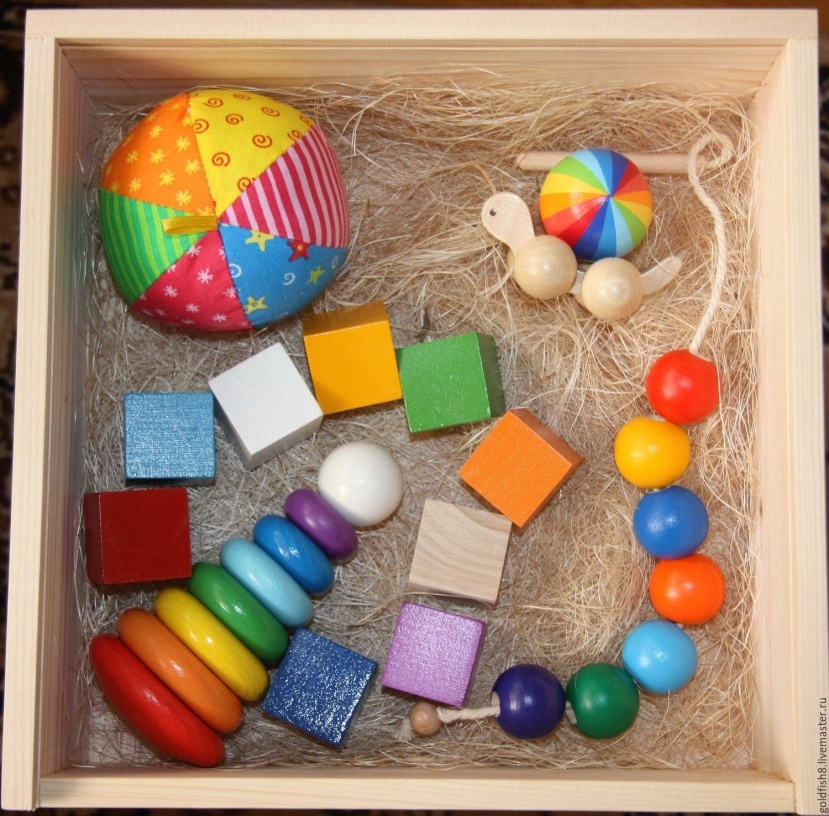 